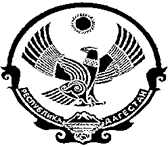 РЕСПУБЛИКА ДАГЕСТАНМУНИЦИПАЛЬНЫЙ РАЙОН «ЦУНТИНСКИЙ РАЙОН»368412, с. Кидеро, Цунтинский район РД                                E-mail: mo_cunta@mail.ru тел. 55-06-25, факс 55-06-35(36) от 17.02.2016г.                                                                                                     №____________РАСПОРЯЖЕНИЕ № 24Об образовании организационного комитета1. В целях подготовки и проведения мероприятий, посвященных Международному женскому дню (8 марта), создать организационный комитет – далее Оргкомитет в следующем состав:1. Тагиров А.Р. – зам. главы, председатель оргкомитета.2. Курбанов М.Р. – нач. МКУ «УО и МП», чл. Оргкомитета3. Магомедрасулов А.А. – директор ЦТКНР, чл. Оргкомитета4. Алиев А.А. – рук. МКУ «СМИ и ТО», чл. Оргкомитета5. Газимагомедов Т.С. – нач. ОМВД по Цунтинскому району (по согласованию)2. Оргкомитету разработать комплексный план мероприятий празднования Международного женского дня и представить информацию в республиканские органы.3. Контроль за выполнением распоряжения возложить на заместителя главы Тагирова А.Р.Глава МР П.Ш. МагомединовПриложение к распоряжению от 17.02.2016г №24Планпроведение мероприятий, посвященных празднованию Международного женского дня (8 марта), в МР «Цунтинский район» №п/пНаименование мероприятий Ответственный за выполнение Дата и место проведения 1Размещение в районной газете «Дидойские вести» поздравления Главы МР «Цунтинский район» с Международным женским днем.Руков. МКУ «СМИ и ТО» Алиев А.А.в очередном номере газеты2Наружная поддержка, баннеры и растяжки.  ОСДЖКХ Магомедов О.Гмарт3Проведение круглого стола посвященный 8-мартуУправд.Гаджиев М.У.03.03.2016г. в зале засед. Администрации МР 4Проведение в ОУ единых уроков, классных часов общешкольных линеек посвященный международному женскому днюНач. УО и МП Курбанов М.Р И руков. ОУ1-8 март5Торжественный митинг, посвященный Международному женскому дню 10:00Глава МР П.Ш. Магомединов на территории Администрации  04.03.2016г.6Концерт коллектива культуры 10:20Директор ЦТКНРМагомедрасулов А.А.04.03.2016г.